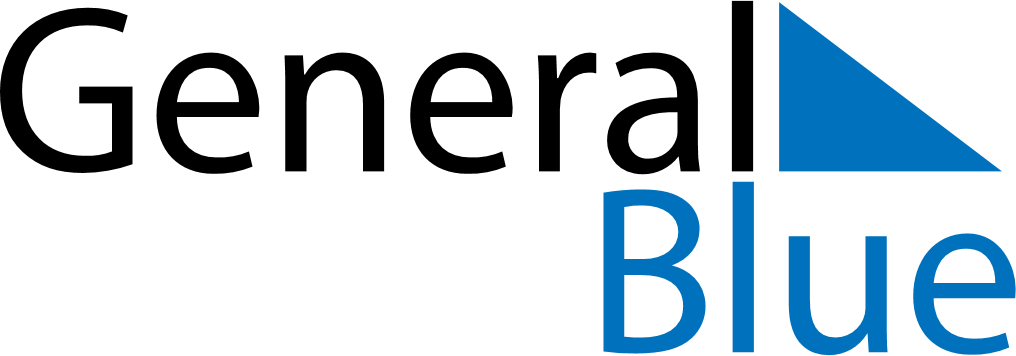 May 2028May 2028May 2028May 2028HungaryHungaryHungaryMondayTuesdayWednesdayThursdayFridaySaturdaySaturdaySunday12345667Labour DayMother’s Day891011121313141516171819202021National Defense Day2223242526272728293031